Program Using Function, For loop and IF statement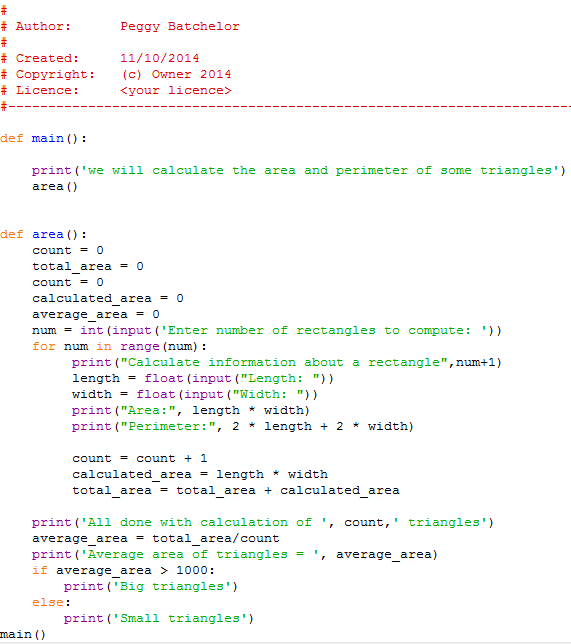 